农业装备工程学院党总支召开全体党员大会2022年4月9日中午，农业装备工程学院党总支通过钉钉APP召开全体党员大会。会议由总支书记吴文平主持。为贯彻落实学校党委《关于在疫情防控工作中发挥党组织战斗堡垒作用和党员先锋模范作用的通知》精神和落实《关于全院开展“时空连线进 公寓 温情守候战疫情”主题实践活动》通知要求。农工学院党总支决定，在疫情防控工作中进一步发挥党员先锋模范作用，实施线上校园先锋工程，全体教师党员亮身份、树形象、做贡献，通过线上与班级结对子，与学生、（必要时学生家长）广泛开展谈心谈话活动，加强特殊时期对学生的关心、指导和人文关怀，宣传学校抗疫工作的重要举措，帮助他们树立科学防控疫情的态度，面对严峻考验，增强信心，积极参与，主动配合，努力完成封闭期间各项学习任务。会议要求加强宣传工作。向学生宣传党的疫情防控方针政策、习总书记关于疫情防控工作重要讲话、上级部门和学校疫情防控工作重要举措、鲅鱼圈疫情防控发展态势、疫情防控知识和技能等；加强入党积极分子培养工作，疫情就是最好的考验，培养的积极分子一定是在疫情期间表现突出的同学。党员要与辅导员密切配合，分工合作，广泛开展谈心谈话活动。充分发挥党员教师的专业优势，从职业发展方向引领、职业素质提升、正确择业观念树立等方面，教育引导学生明确职业发展目标，努力学习，以良好的精神面貌迎接挑战，坚定战胜疫情信心和决心。积极关注各种自媒体，及时发现、反馈、解决学生关注的问题和困难，妥善处置、有效防范负面信息或负面舆情。要求各支部要认真组织落实。注重聚焦问题，务求工作成效，坚决杜绝形式主义。对工作中创新的做法和成效要进行宣传和报道。各支部要定期进行汇报总结交流，对工作成绩突出的党员，在党内评优选先时优先考虑。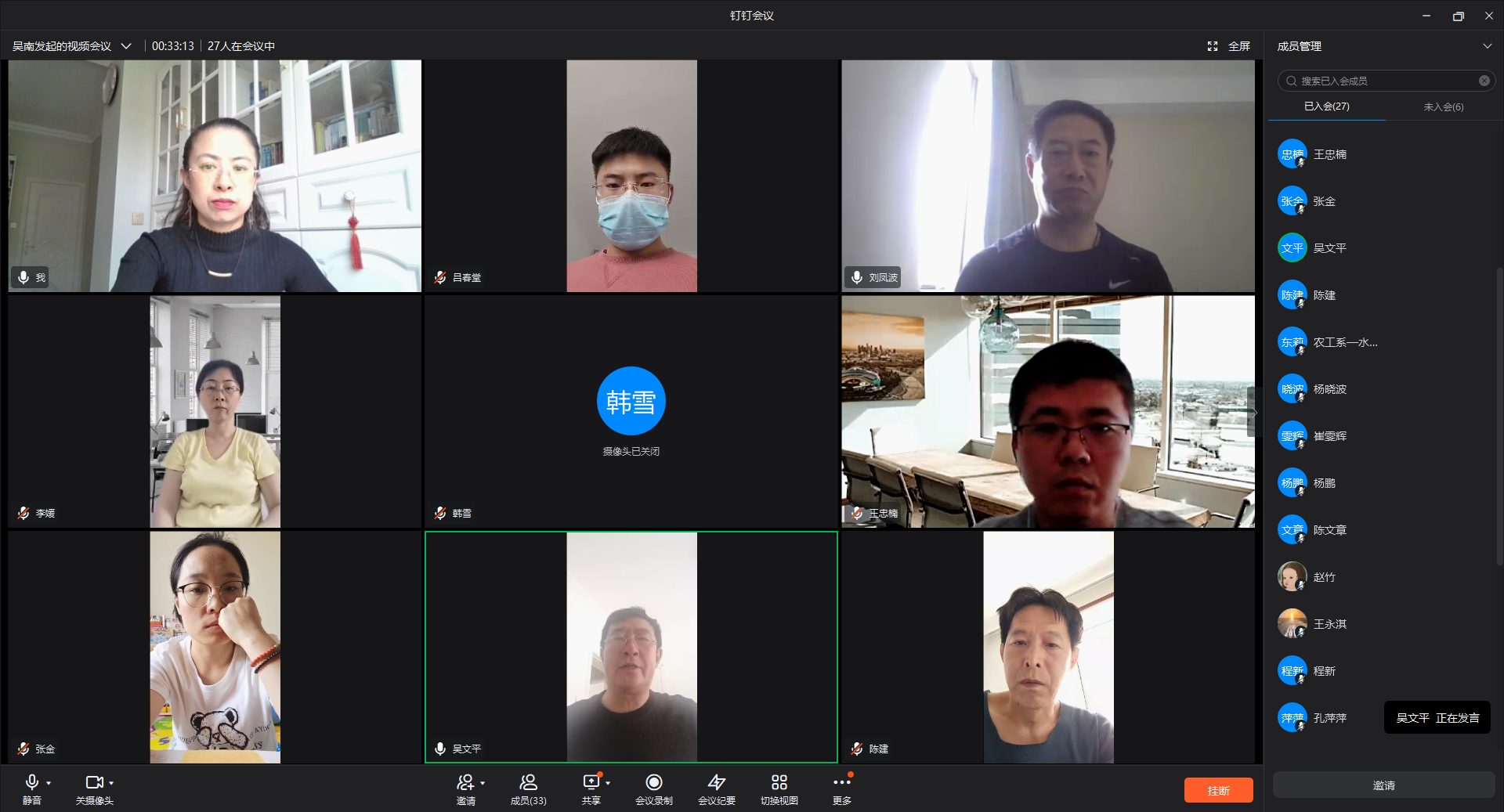 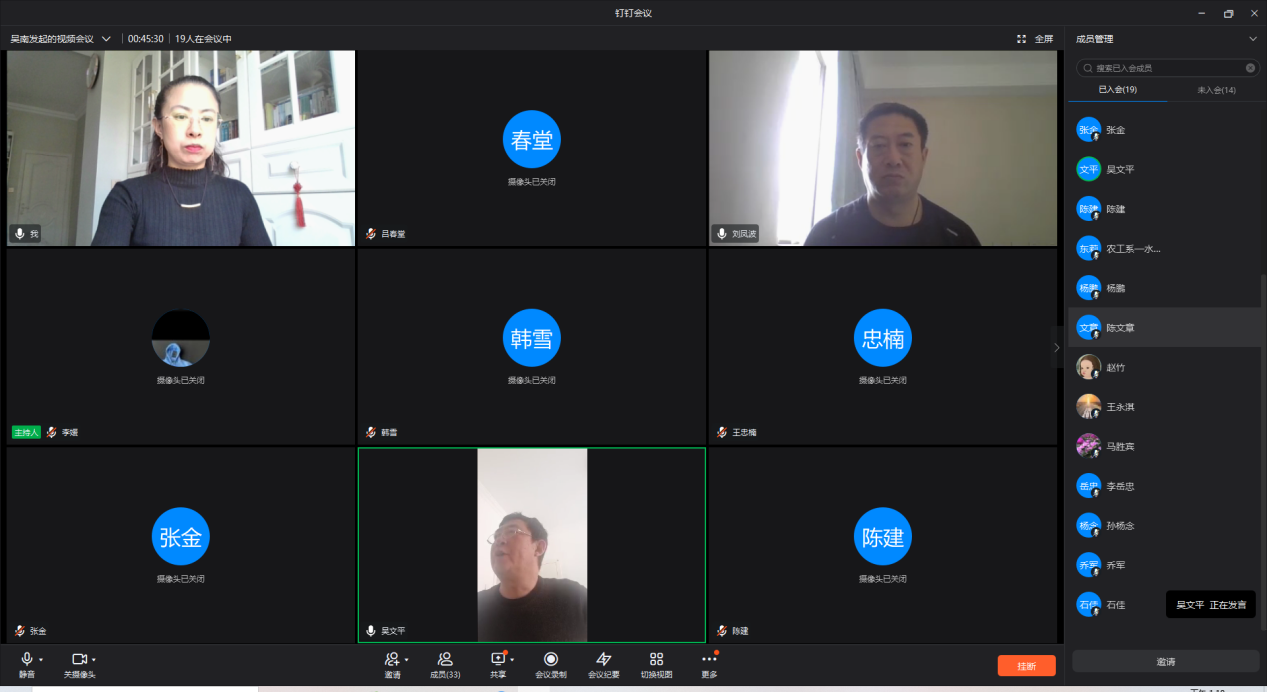 